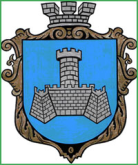 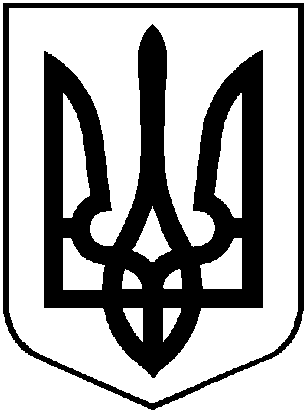 УКРАЇНАХМІЛЬНИЦЬКА МІСЬКА РАДАВІННИЦЬКОЇ ОБЛАСТІВиконавчий комітетР І Ш Е Н Н Явід                    2022 року                                                                     №Про безоплатну передачу комунального майна з балансу КНП «Хмільницька стоматполіклініка» З метою ефективного використання комунального майна Хмільницької міської територіальної громади, відповідно до Положення про порядок списання та передачі майна, що належить до комунальної власності Хмільницької міської територіальної громади, затвердженого рішенням 15 сесії міської ради 6 скликання від 27.10.2011року №320 (зі змінами), відповідно до листів  генерального директора КНП «Хмільницька ЦЛ» від 17.01.2022 р. №84, та директора КНП «Хмільницька стоматполіклініка» від  24.01.2022 р. №7,  керуючись ст. 29, 59, 60  Закону України «Про місцеве самоврядування в Україні», виконавчий комітет Хмільницької міської ради,В И Р І Ш И В :Передати  безоплатно з балансу  Комунального некомерційного підприємства «Хмільницька стоматологічна поліклініка» Хмільницької міської ради (код ЄДРПОУ 05484391) на баланс Комунального некомерційного підприємства «Хмільницька центральна лікарня» Хмільницької міської ради (код ЄДРПОУ 01982695) на праві оперативного управління нежитлове приміщення розташоване за адресою: м. Хмільник, вул. Пушкіна, 66, загальною площею 463,69 кв.м, (площа забудови – 359 кв.м.)Передачу вищезазначеного майна здійснити в місячний термін з дати набуття законної сили цього рішення відповідно до вимог чинного законодавства та оформити актом приймання-передачі.      3. Керівникам вищезазначених установ відобразити операції з приймання-передачі майна, зазначеного в п.1  цього рішення, у бухгалтерському обліку.Контроль за виконанням цього рішення покласти на заступникаміського голови з питань діяльності виконавчих органів міської ради згідно розподілу обов’язків.   Міський голова               		                             Микола ЮРЧИШИН